Public Entity Application
Recreational Activities
Questionnaire K(Attaches to EPS-GEN-APP Applicant Information Section)Legal Name of Public Entity:      		Effective Date:      	A.	MANAGEMENT1.	Does the entity have a regular inspection/maintenance program for all facilities and equipment (parks, playgrounds, skating rinks, equipment, buildings, etc.)?	 Yes   No2.	How often?	 Weekly	 Monthly	 Other	Describe:      	3.	Are all regular inspections and corrective actions documented?	 Yes   NoB.	PARKS/PLAYGROUNDS1.	Is there playground equipment?	 Yes   No2.	What surface is provided underneath playground equipment?      	C.	ICE/ROLLER SKATING Please complete a separate questionnaire for each facility.1.	Type of rink:	 Ice	 Roller	Location:      		 Indoor	 Outdoor2.	Size of rink (square feet):      		Annual sales/receipts: $     	3.	Are warning signs posted?	 Yes   No	Is rink lighted? 	 Yes   No4	Is ice hockey permitted?	 Yes   No	If “yes,” complete E. below.5.	Hours and days of operation:      	Participants:	 Youth	 Adult	Supervised?	 Yes   NoD.	SKATE PARKS Please complete a separate questionnaire for each facility.1.	Does the insured have a specifically designated area for the skate park?	 Yes   No2.	Activity:	 Skateboard	 In-Line Skates3.	Is are secured or unsecured?      	4.	Is Skate Park monitored by an attendant?	 Yes   No5.	Number of pipes over two feet in height:      	Number of ramps over two feet in height:      	Maximum height of pipes:      		ramps:      	Type of construction:	Wooden: 	   %	Concrete: 	   %	Other:      	 Permanent	 Portable6.	Has any law, ordinance or statute been passed giving skate park immunity to the insured?	 Yes   No7.	a.	Are there any vendor activities at the skate park?	 Yes   Nob.	Is insurance verification required?	 Yes   Noc.	If yes, what insurance limits are required?      	include a copy of the risk management guidelines for operation of the .E.	1.	ENTITY ORGANIZED ACTIVITIES—Please attach detailed description of each activity and any brochures or schedules available.a.	Does entity secure waiver and release and/or consent forms for all participants?	 Yes   NoPlease attach copies of any forms used.Do any participants provide their own insurance?	 Yes   No2.	a.	Describe any activities away from premises:      	b.	What transportation is provided, if any?      	c.	Are parental permission/waiver forms required?	 Yes   No(If “yes,” attach copy of same.)F.	WATERFRONT ACTIVITIES EXPOSURES (Swimming Pools, Beaches, Lakes, Reservoirs, etc.)(Please complete a separate questionnaire for each area.)1.	a.	Type of exposure: Pool	 Spa	 Beach/Ocean/Lake/River/Stream/Pond	 Reservoirb.	Name and location of exposure:      	2.	In response to the Virginia Graeme Baker Pool and Spa Safety Act, please answer the following:a.	What anti-entrapment safety devices have you utilized to respond to the Act?      	b.	How many pools and spas do you operate and/or maintain?      	c.	How many drains are in each of the pools and spas indicated above?      	d.	Number of diving boards:      		Height of each:      	Depth of diving well:      		Depth markers?	 Yes   No3.	a.	Identify all activities (swimming, boating, ice skating, etc.):      	b.	Swimming area:(1)	Is swimming area roped or marked?	 Yes   No(2)	Are lifeguards provided?	 Yes   NoHow many?      		Hours on duty?      		Certified?	 Yes   No(3)	Is boating permitted near the swimming area?	 Yes   No(4)	Is diving permitted?	 Yes   No	Supervised?	 Yes   No(5)	Depth of water?      	Is swimming area checked for underground obstructions, etc.?	 Yes   No5.	How many waterslides do you have?      		How high are the slides?      	a.	Number of curves in each slide?      	Attendants at top?	 Yes   No	Bottom?	 Yes   Nob.	Attendance capacity?      		Average daily attendance?      	c.	Are there minimum age and height requirements?	 Yes   NoIf yes, explain:      	e.	Days and hours of operation:      	G.	PIERS/MARINAS/WHARVES/DOCKS EXPOSURE1.	Type of facility:	 Pier	 	 Wharf	 Dock2.	Square footage:      		What body of water?      	3.	Describe use:      	4.	Are there any gasoline pumps (if marina)?	 Yes   NoIf “yes,” describe controls:      	5.	Are boats allowed to dock overnight?	 Yes   No	Number of slips available:      	6.	What are annual fees?      	7.	Are there any power lifts?	 Yes   No8.	Describe any storage facilities (i.e., dry docking) or repair facilities:      	9.	If marina, receipts: $     	10.	Are boats rented to the public?	 Yes   NoIf “yes,” what are receipts? $     	a.	Size and type of boats:      	b.	Release/rental agreement?	 Yes   No(attach copy)c.	Age restrictions?	 Yes   NoDescribe:      	11.	Are there any concessions?	 Yes   NoH.	WATERCRAFT EXPOSURE1.	Describe watercraft:      	Manufacturer’s name:      		Year:     		Length:      	H. P.:      		Inboard:      		Outboard:      	2.	What is watercraft’s use?      	3.	Boats rented to others?	 Yes   NoReceipts? $     	Refer to EPS-GEN-APP application form for the state fraud warnings.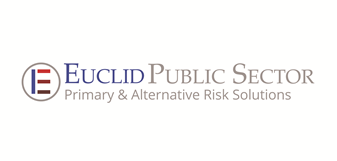 Euclid Public Sector 234 Spring Lake DriveItasca, Illinois 60143Phone (630) 238-1900                                Website: www.euclidps.com                                                 Mailbox: mail@euclidps.com    6.    Describe procedures for checking ice thickness:      Explain:      If “yes,” please explain:      If “yes,” please explain:      If “yes,” please describe (Rentals, Concessions, etc.):      Activity
Example: Baseball, Football, Hockey, SoccerNumber of
ParticipantsNumber of
ParticipantsEntity Sponsored/
Supervised?Third Party SponsoredThird Party SponsoredActivity
Example: Baseball, Football, Hockey, SoccerYouthAdultEntity Sponsored/
Supervised?Supervised?COI to Entity? Yes   No Yes   No Yes   No Yes   No Yes   No Yes   No Yes   No Yes   No Yes   No Yes   No Yes   No Yes   No Yes   No Yes   No Yes   NoIf “yes,” explain area and type of marking:      4.	Describe maintenance and repair of facilities:      d.	Explain additional controls and safety features:      f.	What controls, if any, are used to eliminate or discourage after hour accessibility?      